Export Promotion Bureau, Bangladesh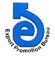 Export performance of Service Sector for FY-2022-23 (July-March) (Provisional)                                                                                                                                                                                    (Value in  Mn. US$)  Export performance of Service Sector for the Month of March- 2023Data Source: Bangladesh BankProductsExport Performance forFY- 2021-22Export Target forFY  2022-23Strategic Target for July-March  2022-23Export Performance forJuly-March  2022-23% Change of export PerformanceOver S. TargetExport Performance for July-March 2021-22% Change of export performance July-March 2022-23  Over July-March 2021-2212345678Total (A+B+C)8888.609000.006820.785754.26-15.646330.9-9.11A. Goods Procured in ports by carriers253.28256.00194.01259.5433.78165.2657.05B. Goods sold under merchanting7.067.105.388.9065.434.8384.27 C.  Services8,628.278,736.906,621.395,485.82-17.156,160.81-10.96Manufacturing Services on Physical inputs owned by others618.73620.00469.88450.06-4.22433.963.712.Maintenance and repair services14.7115.0011.374.30-62.184.69-8.323.  Transportation1,752.521,757.351,331.83811.39-39.081,344.45-39.653.1 Sea Transport827.04830.00629.03499.26-20.63596.78-16.343.2 Air Transport918.35920.00697.24305.57-56.17742.18-58.833.3 Rail Transport1.401.501.140.37-67.541.20-69.173.4 Road Transport4.034.053.074.9059.612.9466.67Others1.701.801.361.29-5.150.000.004. Travel353.50356.50270.18335.9524.34255.3631.564.1 Business1.321.501.141.4728.950.9161.544.2 Personal (Education, Tourists etc)352.18355.00269.04334.4824.32254.4531.45   4.2.2 Education-related  travel56.2758.0043.9542.07-4.2843.15-2.50   4.2.3 Tourists64.6865.0049.2642.87-12.9749.5-13.39   Others231.23232.00175.83249.5441.92161.854.235. Construction Services1,081.691,165.00882.91590.23-33.15808.68-27.01Insurance Services7.658.006.0631.78424.426.73372.21Financial Services (other than insurance)153.95155.00117.47139.2118.51101.0137.82Charges for the use of intellectual Property3.383.452.613.5736.782.3154.55Telecommunication and Information Services 738.79745.40564.91509.86-9.74432.2317.969.1Telecommunication Services146.37148.00112.1692.85-17.22117.25-20.81   9.1.1 Telecommunication and maintainance services72.2873.0055.3237.72-31.8162.85-39.98  9.1.2 Export of  International Gateway (IGW) services74.1075.0056.8354.30-4.4554.39-0.17  9.1.3 Export of Bandwith services0.000.000.010.848300.000.018300.009.2. Computer Services (Software, Data Processing, Consultancy etc.) 592.06597.00452.45416.79-7.88314.7032.44   9.2.1 & 9.2.2 Export of Computer Software59.5662.0046.9838.16-18.7745.79-16.66  9.2.3 Computer data processing and hosting services (IT enabled services)484.40485.00367.56345.29-6.06232.4148.57  9.2.4 Computer consultancy services38.1740.0030.3127.04-10.7927.77-2.63  9.2.5 Installation, Maintainance and Repair of Computers and peripheral equipment services9.9310.007.576.30-16.788.73-27.849.3 Information Services0.360.400.300.22-26.670.28-21.43Other Business Services1,136.521,140.00863.97906.744.95824.759.9410.1 Research and development services16.8717.0012.8813.041.2411.5313.1010.2 Professional and management services265.31267.00202.35212.304.92193.939.47 10.3 Technical, trade-related and other business services854.34856.00648.73681.405.04619.2910.03Personal, Cultural and Recreational35.6336.0027.2864.54136.5828.81124.02Government goods and services2,731.212,735.202,072.911,638.19-20.971,917.84-14.5812.1 Diplomatic Mission202.54203.00153.85168.429.47110.9651.78ProductsExport Performance forFY- 2021-22Export Target forFY  2022-23Strategic Target for July-March  2022-23Export Performance forJuly-March  2022-23% Change of export PerformanceOver S. TargetExport Performance for July-March 2021-22% Change of export performance July-March 2022-23  Over July-March 2021-2212345678 12.2 Establishment expences of international missions. International organizations and others 1,078.941,080.00818.49632.87-22.68826.40-23.4212.3 Office maintainance1,387.881,390.001,053.43806.27-23.46934.53-13.7212.4 Miscellaneous Govt. services9.179.206.979.4836.016.6742.1312.5 Others52.6753.0040.1721.16-47.3239.28-46.13S. Export Target forMarch -2023Export performance forMarch -2023% Change of export PerformanceOver Export TargetExport performance March -2022% Change of export performance March-2023 Over March-2022923.73594.45-35.65780.83-23.87